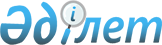 О проекте Закона Республики Казахстан "О ратификации Соглашения о перевозках специальных грузов и продукции военного назначения"Постановление Правительства Республики Казахстан от 5 февраля 1999 года № 85     Правительство Республики Казахстан постановляет:     1. Внести на рассмотрение Мажилиса Парламента Республики Казахстан проект Закона Республики Казахстан "О ратификации Соглашения о перевозках специальных грузов и продукции военного назначения".     2. Настоящее постановление вступает в силу со дня подписания.     Премьер-Министр   Республики Казахстан                                                                              Проект                       Закон Республики Казахстан          О ратификации Соглашения о перевозках специальных                 грузов и продукции военного назначения     1. Ратифицировать Соглашение о перевозках специальных грузов и продукции военного назначения, совершенное в городе Минске 26 мая 1995 года.     2. Настоящий Закон вступает в силу со дня подписания.                       Президент Республики Казахстан                             Соглашение                  о перевозках специальных грузов и                       продукции военного назначения                      Официально заверенный текст                                                           Не для печати(Корректор:  И.СкляроваСпециалист: Э.Жакупова)      
					© 2012. РГП на ПХВ «Институт законодательства и правовой информации Республики Казахстан» Министерства юстиции Республики Казахстан
				